ЗАКОНИРКУТСКОЙ ОБЛАСТИОБ ОТДЕЛЬНЫХ ВОПРОСАХ ДОБРОВОЛЬНОЙ ПОЖАРНОЙ ОХРАНЫВ ИРКУТСКОЙ ОБЛАСТИ И О ВНЕСЕНИИ ИЗМЕНЕНИЙ В ЗАКОН ИРКУТСКОЙОБЛАСТИ "О ПОЖАРНОЙ БЕЗОПАСНОСТИ В ИРКУТСКОЙ ОБЛАСТИ"ПринятпостановлениемЗаконодательного СобранияИркутской областиот 30 июня 2021 годаN 45/19-ЗССтатья 1. Предмет правового регулирования настоящего Закона1. Настоящим Законом в соответствии с Федеральным законом от 21 декабря 1994 года N 69-ФЗ "О пожарной безопасности", Федеральным законом от 6 мая 2011 года N 100-ФЗ "О добровольной пожарной охране" (далее - Федеральный закон "О добровольной пожарной охране") осуществляется правовое регулирование отдельных вопросов добровольной пожарной охраны в Иркутской области.2. Понятия, используемые в настоящем Законе, применяются в значениях, установленных Федеральным законом "О добровольной пожарной охране".Статья 2. Полномочия органов государственной власти Иркутской области в сфере добровольной пожарной охраны в Иркутской области1. Законодательное Собрание Иркутской области:1) осуществляет законодательное регулирование в сфере добровольной пожарной охраны в Иркутской области;2) осуществляет контроль за соблюдением и исполнением законов Иркутской области в сфере добровольной пожарной охраны в Иркутской области;3) осуществляет иные полномочия в соответствии с законодательством.2. Правительство Иркутской области:1) устанавливает порядок выплаты единовременных пособий добровольным пожарным, работникам добровольной пожарной охраны и членам их семей;2) устанавливает условия и порядок личного страхования добровольных пожарных подразделений добровольной пожарной охраны на период исполнения ими обязанностей добровольного пожарного;3) утверждает и обеспечивает реализацию государственных программ Иркутской области в сфере добровольной пожарной охраны в Иркутской области;4) определяет исполнительный орган (органы) государственной власти Иркутской области, уполномоченный (уполномоченные) на решение задач в сфере добровольной пожарной охраны в Иркутской области;5) осуществляет иные полномочия в соответствии с законодательством Российской Федерации и законодательством Иркутской области.Статья 3. Система мер социальной защиты и поддержки в сфере добровольной пожарной охраны в Иркутской областиНастоящим Законом устанавливаются следующие меры социальной защиты и поддержки в сфере добровольной пожарной охраны в Иркутской области:1) единовременное пособие добровольным пожарным, работникам добровольной пожарной охраны;2) единовременное пособие членам семей погибшего (умершего) добровольного пожарного, работника добровольной пожарной охраны;3) личное страхование добровольных пожарных подразделений добровольной пожарной охраны.Статья 4. Единовременное пособие добровольным пожарным, работникам добровольной пожарной охраны1. Добровольным пожарным, работникам добровольной пожарной охраны в случае получения увечья (ранения, травмы, контузии) либо заболевания при осуществлении ими деятельности в составе добровольных пожарных команд или добровольных пожарных дружин, препятствующего исполнению обязанностей, связанных с участием в профилактике и (или) тушении пожаров и проведении аварийно-спасательных работ, выплачивается за счет средств областного бюджета единовременное пособие в размере 270 000 рублей.2. Порядок выплаты единовременного пособия, указанного в части 1 настоящей статьи, устанавливается Правительством Иркутской области.Статья 5. Единовременное пособие членам семей погибшего (умершего) добровольного пожарного, работника добровольной пожарной охраны1. В случае гибели добровольного пожарного или работника добровольной пожарной охраны при тушении пожаров и проведении аварийно-спасательных работ либо смерти, наступившей вследствие увечья (ранения, травмы, контузии) либо заболевания, полученных при осуществлении ими деятельности в составе добровольных пожарных команд или добровольных пожарных дружин, до истечения одного года со дня прекращения выполнения трудовой функции (со дня исключения из сводного реестра добровольных пожарных), выплачивается за счет средств областного бюджета единовременное пособие в размере 550 000 рублей членам семьи погибшего (умершего) добровольного пожарного, работника добровольной пожарной охраны в равных долях.2. Членами семьи, имеющими право на получение единовременного пособия, признаются:1) супруга (супруг) добровольного пожарного, работника добровольной пожарной охраны, состоявшая (состоявший) в зарегистрированном браке с добровольным пожарным, работником добровольной пожарной охраны на день его гибели (смерти);2) родители добровольного пожарного или работника добровольной пожарной охраны;3) дети добровольного пожарного, работника добровольной пожарной охраны, не достигшие возраста 18 лет, или старше этого возраста, если они стали инвалидами до достижения ими возраста 18 лет, а также дети, обучающиеся в образовательных организациях по очной форме обучения, - до окончания обучения, но не более чем до достижения ими возраста 23 лет.3. Порядок выплаты единовременного пособия, указанного в части 1 настоящей статьи, устанавливается Правительством Иркутской области.Статья 6. Личное страхование добровольных пожарных подразделений добровольной пожарной охраны1. Органы государственной власти Иркутской области, привлекающие работников добровольной пожарной охраны и добровольных пожарных к участию в тушении пожаров, проведении аварийно-спасательных работ, спасению людей и имущества при пожарах и оказанию первой помощи пострадавшим, осуществляют личное страхование добровольных пожарных подразделений добровольной пожарной охраны на период исполнения ими обязанностей добровольного пожарного.2. Условия и порядок личного страхования добровольных пожарных подразделений добровольной пожарной охраны на период исполнения ими обязанностей добровольного пожарного устанавливаются Правительством Иркутской области.Статья 7. Финансирование расходов, связанных с реализацией настоящего Закона1. Финансирование расходов, связанных с реализацией настоящего Закона, осуществляется за счет средств, предусмотренных законом Иркутской области об областном бюджете на соответствующий финансовый год и плановый период, в порядке, установленном бюджетным законодательством.(в ред. Закона Иркутской области от 29.11.2021 N 112-ОЗ)2. Размеры единовременных пособий, установленные частью 1 статьи 4 и частью 1 статьи 5 настоящего Закона, индексируются в порядке, установленном законом Иркутской области.(часть 2 в ред. Закона Иркутской области от 03.05.2023 N 47-ОЗ)Статья 8. О внесении изменений в Закон Иркутской области "О пожарной безопасности в Иркутской области"Внести в Закон Иркутской области от 7 октября 2008 года N 78-оз "О пожарной безопасности в Иркутской области" (Ведомости Законодательного собрания Иркутской области, 2008, N 45, т. 1; Ведомости Законодательного Собрания Иркутской области, 2009, N 13, т. 2; 2011, N 37; 2012, N 41; 2013, N 3, т. 2, N 5, т. 1; 2014, N 9, т. 1, N 14; 2015, N 31; 2016, N 38, т. 1; 2017, N 53, N 56; 2018, N 5; 2019, N 20) следующие изменения:1) статью 6(1) признать утратившей силу;2) в главе 4:наименование изложить в следующей редакции:"Глава 4. ГАРАНТИИ РАБОТНИКАМ ПРОТИВОПОЖАРНОЙ СЛУЖБЫИРКУТСКОЙ ОБЛАСТИ";статью 11(1) признать утратившей силу;3) в статье 12 слова "мер социальной защиты работников добровольной пожарной охраны, добровольных пожарных и членов их семей," исключить.Статья 9. Вступление в силу настоящего ЗаконаНастоящий Закон вступает в силу через десять календарных дней после дня его официального опубликования.Губернатор Иркутской областиИ.И.КОБЗЕВг. Иркутск15 июля 2021 годаN 76-ОЗ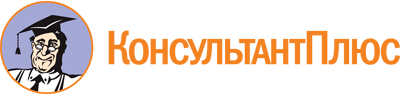 Закон Иркутской области от 15.07.2021 N 76-ОЗ
(ред. от 03.05.2023)
"Об отдельных вопросах добровольной пожарной охраны в Иркутской области и о внесении изменений в Закон Иркутской области "О пожарной безопасности в Иркутской области"
(принят Постановлением Законодательного Собрания Иркутской области от 30.06.2021 N 45/19-ЗС)Документ предоставлен КонсультантПлюс

www.consultant.ru

Дата сохранения: 22.06.2023
 15 июля 2021 годаN 76-ОЗСписок изменяющих документов(в ред. Законов Иркутской областиот 29.11.2021 N 112-ОЗ, от 03.05.2023 N 47-ОЗ)С 01.01.2023 размер единовременного пособия с учетом индексации п. 19 Приложения 7 к Закону Иркутской области от 12.12.2022 N 112-ОЗ на 1,055 процента составил 296 244 рублей.С 01.01.2022 размер единовременного пособия с учетом индексации п. 19 Приложения 6 к Закону Иркутской области от 16.12.2021 N 130-ОЗ на 1,040 процента составил 280 800 рублей.С 01.01.2023 размер единовременного пособия с учетом индексации п. 19 Приложения 7 к Закону Иркутской области от 12.12.2022 N 112-ОЗ на 1,055 процента составил 603 460 рублей.С 01.01.2022 размер единовременного пособия с учетом индексации п. 19 Приложения 6 к Закону Иркутской области от 16.12.2021 N 130-ОЗ на 1,040 процента составил 572 000 рублей.